Speiseplan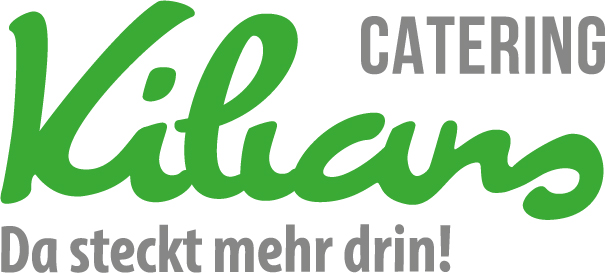 in der Woche vom 16.11.2020 - 20.11.2020Änderungen vorbehalten.Die Kennzeichnung der Zusatzstoffe und Allergene sind in der Legende einsehbar und vor Ort zur Kennzeichnung sichtbar aufzubewahren.DatumVollkostVegetarisch16.NovemberMontagTortellini an einer Käsesoße mit Salat  (2,4,20,21,26,28,29)Obst   Tortellini an einer Käsesoße mit Salat (2,4,20,21,26,28,29)Obst17. NovemberDienstagKlare Suppe mit Einlage (1,20,23,28)Kartoffelreibekuchen mit Apfelmus (2)Klare Suppe mit Einlage (1,20,23,28)Kartoffelreibekuchen mit Apfelmus (2)18. NovemberMittwoch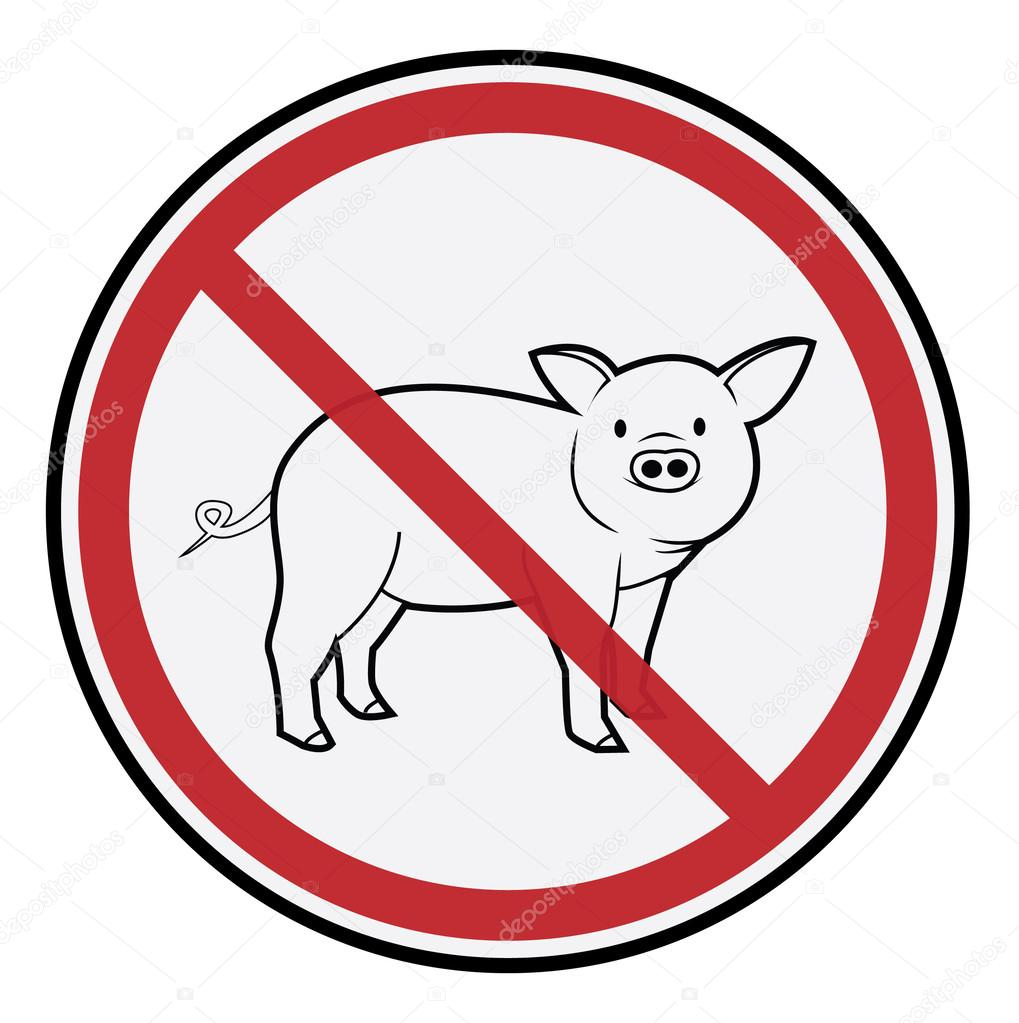  Currywurst  mit Rösti   und Salat  (1,2,4,20,23,28)       RndswurstKuchen (9,20,23)    Vegetarische Currwurst mit Rösti und Salat   (1,2,4,20,23,28)Kuchen (9,20,23)19. NovemberDonnerstagJägerschnitzel mit  Spätzle und Schwedensalat (1,2,20,26,28,29)ObstGemüsefrikadelle mit Spätzle und Schwedensalat (1,2,20,26,28,29)Obst20. NovemberFreitag Fischfilet Bordulaise mit Kohlrabigemüse und  Kartoffeln    (2,20,21,23,28,29)Vanillepudding (1,4,9,26)Vegetarischer Gemüseburger mit                   Kohlrabigemüse und Kartoffeln  (2,20,21,23,28,29)Vanillepudding (1,4,9,26)